ANKIETA OSOBOWA KANDYDATA / CZŁONKA WŁADZ ZWIĄZKU Uprzejmie prosimy o wypełnienie ankiety czytelnie, drukowanymi literami lub na komputerze.Oświadczam, że w przypadku zatajenia lub podania nieprawdziwych informacji w rubrykach o numerach 13, 14, i 15, mój wybór uznaję za nieważny.......................................................                                                                                           	              ……………………………………(miejscowość, data)                                                                                                                                (podpis kandydata/członka władz)Potwierdzam prawdziwość powyższych informacji oraz wyrażam zgodę na podanie ich do wiadomości delegatom na zebraniu wyborczym.Potwierdzam, że otrzymałem klauzulę informacyjną zgodną z tzw. RODO stanowiącą załącznik do ankiety osobowej kandydata/członka władz Związku.......................................................                                                                                                                 ……………………………….………...(miejscowość, data)                                                                             		         		(podpis kandydata/członka władz)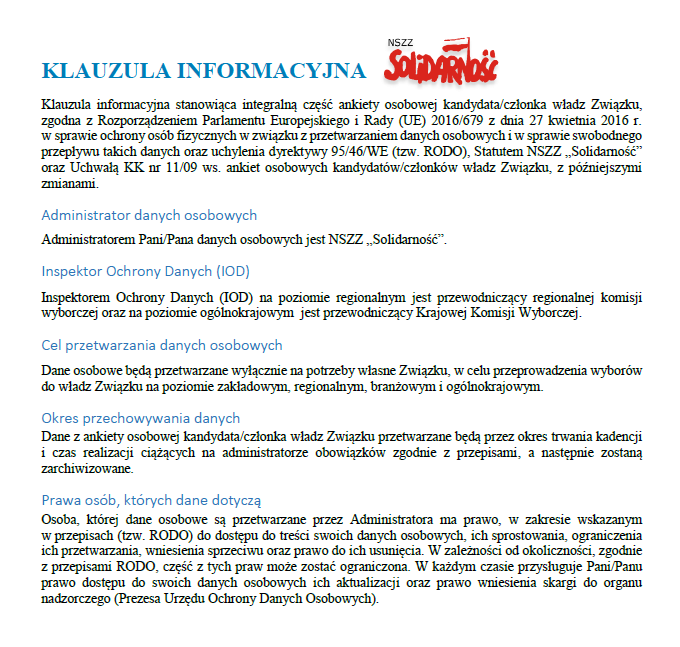 1. Imiona2. Nazwisko2. Nazwisko3. Data urodzenia   Dzień.............Miesiąc...........Rok.................Dzień.............Miesiąc...........Rok.................4. PESEL4. PESEL5. Tel. komórkowy6. E-mail6. E-mail7. Adres miejsca    zamieszkaniaMiejscowość........................................................................................... Kod pocztowy:  ......... - ...............   Ulica..............................................................................Nr domu............Nr mieszkania............ Telefon...................................................Miejscowość........................................................................................... Kod pocztowy:  ......... - ...............   Ulica..............................................................................Nr domu............Nr mieszkania............ Telefon...................................................Miejscowość........................................................................................... Kod pocztowy:  ......... - ...............   Ulica..............................................................................Nr domu............Nr mieszkania............ Telefon...................................................Miejscowość........................................................................................... Kod pocztowy:  ......... - ...............   Ulica..............................................................................Nr domu............Nr mieszkania............ Telefon...................................................Miejscowość........................................................................................... Kod pocztowy:  ......... - ...............   Ulica..............................................................................Nr domu............Nr mieszkania............ Telefon...................................................Miejscowość........................................................................................... Kod pocztowy:  ......... - ...............   Ulica..............................................................................Nr domu............Nr mieszkania............ Telefon...................................................Miejscowość........................................................................................... Kod pocztowy:  ......... - ...............   Ulica..............................................................................Nr domu............Nr mieszkania............ Telefon...................................................8. Wykształcenie (podkreśl odpowiednie)8. Wykształcenie (podkreśl odpowiednie)8. Wykształcenie (podkreśl odpowiednie)podstawowe,      zasadnicze,      średnie,     wyższe podstawowe,      zasadnicze,      średnie,     wyższe podstawowe,      zasadnicze,      średnie,     wyższe podstawowe,      zasadnicze,      średnie,     wyższe podstawowe,      zasadnicze,      średnie,     wyższe 9. Organizacja zakładowa / międzyzakładowa (pełna nazwa i adres)NazwaNazwaNazwaNazwaNazwaNazwa9. Organizacja zakładowa / międzyzakładowa (pełna nazwa i adres)Miejscowość .....................................................................Kod pocztowy:  ......... - ................. Region .......................................................................................................................................................Ulica ............................................................................................................................................................Nr  ....Telefon/e-mail.................................................................................................Miejscowość .....................................................................Kod pocztowy:  ......... - ................. Region .......................................................................................................................................................Ulica ............................................................................................................................................................Nr  ....Telefon/e-mail.................................................................................................Miejscowość .....................................................................Kod pocztowy:  ......... - ................. Region .......................................................................................................................................................Ulica ............................................................................................................................................................Nr  ....Telefon/e-mail.................................................................................................Miejscowość .....................................................................Kod pocztowy:  ......... - ................. Region .......................................................................................................................................................Ulica ............................................................................................................................................................Nr  ....Telefon/e-mail.................................................................................................Miejscowość .....................................................................Kod pocztowy:  ......... - ................. Region .......................................................................................................................................................Ulica ............................................................................................................................................................Nr  ....Telefon/e-mail.................................................................................................Miejscowość .....................................................................Kod pocztowy:  ......... - ................. Region .......................................................................................................................................................Ulica ............................................................................................................................................................Nr  ....Telefon/e-mail.................................................................................................10. Zakład pracy (pełna nazwa i adres)NazwaNazwaNazwaNazwaNazwaNazwa10. Zakład pracy (pełna nazwa i adres)Miejscowość ..............................................................................................Kod pocztowy:  ........ - .................Ulica ....................................................................................Nr ................. Telefon............................................................... ........................Miejscowość ..............................................................................................Kod pocztowy:  ........ - .................Ulica ....................................................................................Nr ................. Telefon............................................................... ........................Miejscowość ..............................................................................................Kod pocztowy:  ........ - .................Ulica ....................................................................................Nr ................. Telefon............................................................... ........................Miejscowość ..............................................................................................Kod pocztowy:  ........ - .................Ulica ....................................................................................Nr ................. Telefon............................................................... ........................Miejscowość ..............................................................................................Kod pocztowy:  ........ - .................Ulica ....................................................................................Nr ................. Telefon............................................................... ........................Miejscowość ..............................................................................................Kod pocztowy:  ........ - .................Ulica ....................................................................................Nr ................. Telefon............................................................... ........................11. Data wstąpienia do NSZZ "Solidarność"11. Data wstąpienia do NSZZ "Solidarność"Dzień.......................Miesiąc.....................Rok.................................Dzień.......................Miesiąc.....................Rok.................................Dzień.......................Miesiąc.....................Rok.................................Dzień.......................Miesiąc.....................Rok.................................Dzień.......................Miesiąc.....................Rok.................................12. Funkcje w NSZZ "S", w tym również  funkcja delegata, pełnione w mijającej kadencji (pełna nazwa funkcji związkowej)12. Funkcje w NSZZ "S", w tym również  funkcja delegata, pełnione w mijającej kadencji (pełna nazwa funkcji związkowej)12. Funkcje w NSZZ "S", w tym również  funkcja delegata, pełnione w mijającej kadencji (pełna nazwa funkcji związkowej)12. Funkcje w NSZZ "S", w tym również  funkcja delegata, pełnione w mijającej kadencji (pełna nazwa funkcji związkowej)12. Funkcje w NSZZ "S", w tym również  funkcja delegata, pełnione w mijającej kadencji (pełna nazwa funkcji związkowej)12. Funkcje w NSZZ "S", w tym również  funkcja delegata, pełnione w mijającej kadencji (pełna nazwa funkcji związkowej)12. Funkcje w NSZZ "S", w tym również  funkcja delegata, pełnione w mijającej kadencji (pełna nazwa funkcji związkowej)Pełna nazwa jednostki organizacyjnej ZwiązkuPełna nazwa jednostki organizacyjnej ZwiązkuPełna nazwa jednostki organizacyjnej ZwiązkuPełna nazwa jednostki organizacyjnej ZwiązkuOd....  (podać rok)Od....  (podać rok)Do....  (podać rok)11111112.2.2.2.2.2.2.3.3.3.3.3.3.3.4.4.4.4.4.4.4.4.5.5.5.5.5.5.5.5.6.6.6.6.6.6.6.6.7.7.7.7.7.7.7.7.8.8.8.8.8.8.8.8.9.9.9.9.9.9.9.9.13. Przynależność do organizacji politycznych w okresie PRL’ u- należy uwzględnić między innymi PZPR, SD, ZSL13. Przynależność do organizacji politycznych w okresie PRL’ u- należy uwzględnić między innymi PZPR, SD, ZSL13. Przynależność do organizacji politycznych w okresie PRL’ u- należy uwzględnić między innymi PZPR, SD, ZSLNazwaOd...(dzień, miesiąc, rok)Do.. (dzień, miesiąc, rok)1.2.14. Przynależność do partii politycznych obecnie działających oraz pełnione w nich funkcje14. Przynależność do partii politycznych obecnie działających oraz pełnione w nich funkcje14. Przynależność do partii politycznych obecnie działających oraz pełnione w nich funkcjeNazwaOd...(dzień, miesiąc, rok)Do.. (dzień, miesiąc, rok)12.15. Praca, współpraca, działalność, służba, złożenie podpisu pod deklaracją współpracy w: formacjach WP, SB, MO, ZOMO,    ORMO (odbywanie zasadniczej służby wojskowej w formacjach Wojska Polskiego nie wymaga wpisu):15. Praca, współpraca, działalność, służba, złożenie podpisu pod deklaracją współpracy w: formacjach WP, SB, MO, ZOMO,    ORMO (odbywanie zasadniczej służby wojskowej w formacjach Wojska Polskiego nie wymaga wpisu):15. Praca, współpraca, działalność, służba, złożenie podpisu pod deklaracją współpracy w: formacjach WP, SB, MO, ZOMO,    ORMO (odbywanie zasadniczej służby wojskowej w formacjach Wojska Polskiego nie wymaga wpisu):NazwaOd...(dzień, miesiąc, rok)Do...(dzień, miesiąc, rok)1.2.16.Uwagi16.Uwagi16.Uwagi